Equal Opportunities Recruitment Monitoring Form – Strictly Confidential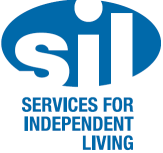 Services for Independent Living is committed to eliminating discrimination and encouraging diversity amongst our workforce. We aim to ensure that no job application or employee receives less favourable treatment either directly or indirectly on the grounds of age, race, disability, religion or faith, gender, marital status or sexual orientation. To monitor and audit the effective delivery of this commitment SIL requires all applicants to provide information asked for in this monitoring form. The data will only be used for general statistical and monitoring purpose and will not be taken into account in assessing information on your application form. The data provided will be treated with the upmost confidentiality and in line with the requirements of the Data Protection legislation.Position applied for: ...............................................................................................................................Please tick the boxes which most closely describe youGender:Female  		Male                            Intersex              Non-binaryIf you prefer to use your own term, please specify here ………………………………………………..Preferred pronoun:She/her  		He/him                            They/them                               Other    Age range: 16-19	       20-29	       30-39	      40-49	      50-59	       60-65	         65+Prefer not to sayMarital StatusSingle		Divorced	     Married/Civil Partner	    Partner	      WidowedPrefer not to sayWhat of the following describes your sexual orientationBisexual		Gay Man		Gay Woman/Lesbian		Heterosexual		Other	Prefer not to sayIs there anyone who relies on you for day to day care e.g. child under 18, family member or partnerYes		No		Prefer not to sayNationalityPlease state your nationality........................................................................................................How would you describe your ethnic originWhite – British		White – Irish			White – Gypsy / Irish TravellerWhite – European	 	White – Other (Please Specify)...........................................................Black – British		Black – Caribbean		Black – African				Black – Other (Please Specify)..................................................................................				Asian – British		Asian – Indian			Asian – Pakistani	Asian – Bangladeshi	Asian – Other (Please Specify).........................................	Chinese			 Mixed – White and Black Caribbean		Mixed – White and Black African	Mixed – White and Asian	 			Mixed – Other (Please Specify)......................................Other Ethnic Group (Please Specify)..........................................................................Prefer not to sayHow would you describe your religion or faithBuddhist 			Hindu			Jewish			Muslim			SikhPagan			Christian (Including Church of England, Catholic, Protestant and all other Christian domination)	No religion or Belief	Other Religion (please specify)................................Prefer not to sayDisabilitySIL believes that people are disabled by the barriers that society places in their way and not by their own impairments. We are an organisation that is working towards a world where disabled people have the same opportunities to fulfil their life ambition as non-disabled people. We are therefore particularly keen to employ disabled people. The Equality Act 2010 defined a person as having a disability if ‘s/he has a physical or mental impairment and that impairment has a substantial and long term adverse effect on his/her ability to carry out normal day to day activities’. It also covers people who have been diagnosed with HIV, cancer or multiple sclerosis.  Does this definition apply to you?Yes 		No 		Prefer not to sayIf yes please indicateLong standing illness or health condition (such as cancer, HIV, diabetes, chronic heart disease or epilepsy)Mental health condition (such as depression or schizophrenia)Physical impairment of mobility issue (such as difficulty using arms or using a wheelchair or crutches)Deaf or serious hearing impairment Blind or serious visual impairmentSpecific learning disability (Such as Dyslexia or Dyspraxia)General learning disability (such as Down’s syndrome)Cognitive impairment (such as autistic spectrum disorder or resulting from head injury)Other type of disability or long term condition (Please specify)......................................................Prefer not to sayThank you for completing this form. Please return it with your application